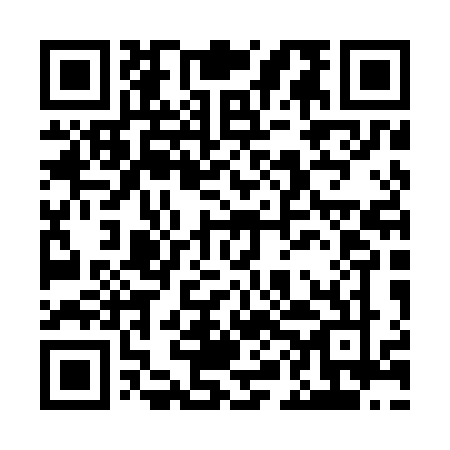 Ramadan times for Silec, PolandMon 11 Mar 2024 - Wed 10 Apr 2024High Latitude Method: Angle Based RulePrayer Calculation Method: Muslim World LeagueAsar Calculation Method: HanafiPrayer times provided by https://www.salahtimes.comDateDayFajrSuhurSunriseDhuhrAsrIftarMaghribIsha11Mon3:593:595:5811:443:325:315:317:2312Tue3:563:565:5511:433:345:335:337:2513Wed3:533:535:5311:433:355:355:357:2714Thu3:513:515:5011:433:375:375:377:2915Fri3:483:485:4811:433:385:395:397:3116Sat3:453:455:4511:423:405:405:407:3417Sun3:423:425:4311:423:415:425:427:3618Mon3:393:395:4011:423:435:445:447:3819Tue3:373:375:3811:413:455:465:467:4020Wed3:343:345:3511:413:465:485:487:4221Thu3:313:315:3311:413:485:505:507:4522Fri3:283:285:3011:413:495:525:527:4723Sat3:253:255:2811:403:505:545:547:4924Sun3:223:225:2511:403:525:565:567:5225Mon3:193:195:2311:403:535:575:577:5426Tue3:163:165:2011:393:555:595:597:5627Wed3:133:135:1811:393:566:016:017:5928Thu3:103:105:1611:393:586:036:038:0129Fri3:073:075:1311:383:596:056:058:0330Sat3:043:045:1111:384:016:076:078:0631Sun4:014:016:0812:385:027:097:099:081Mon3:573:576:0612:385:037:117:119:112Tue3:543:546:0312:375:057:127:129:133Wed3:513:516:0112:375:067:147:149:164Thu3:483:485:5812:375:077:167:169:195Fri3:443:445:5612:365:097:187:189:216Sat3:413:415:5312:365:107:207:209:247Sun3:383:385:5112:365:127:227:229:278Mon3:343:345:4812:365:137:247:249:299Tue3:313:315:4612:355:147:267:269:3210Wed3:273:275:4412:355:157:287:289:35